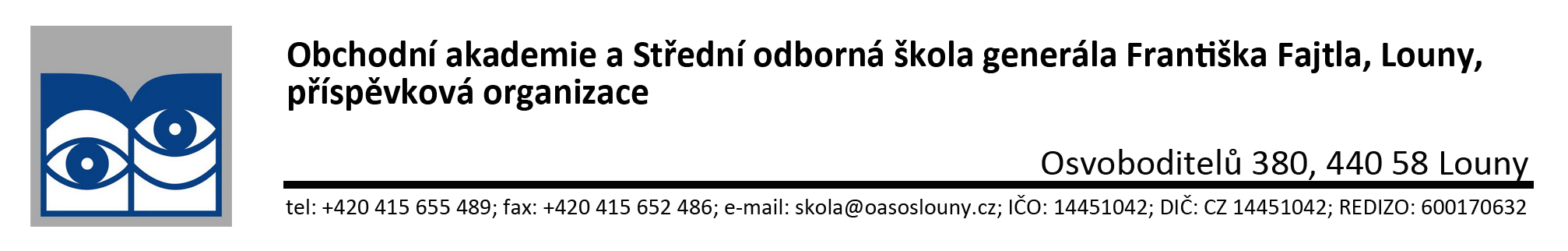 Závazná přihláškaTermín konání: úterý 27. března 2018Místo konání: Obchodní akademie a Střední odborná škola generála Františka Fajtla Louny,         příspěvková organizace* Do poznámky napište, zda si převezete vlastní PC, klávesnici nebo použijete vybavení naší školy.Pro soutěžící máme k dispozici PC vybavené Win8.1 Pro a Office 2013 (psaní na klávesnici, korektura) a Win10 Pro a Office 2016 (wordprocessing).  Pedagogický doprovod:	Ubytování:  ANO – NE (v případě zájmu o ubytování uveďte počty do tabulky)Žádáme Vás o zpětné zaslání závazné přihlášky do 2. března 2018, příp. po domluvě později.Název školySídlo školyIČ školySoutěžní kategoriePříjmení a jméno soutěžícíhoDatum narozeníRočníkPoznámka*Psaní na klávesnici1.Psaní na klávesnici2.Psaní na klávesnici3.Korektura textu1.Korektura textu2.Korektura textu3.Wordprocessing1.Wordprocessing2.TitulJménoPříjmeníZačlenění do komise v kategorii:Začlenění do komise v kategorii:Začlenění do komise v kategorii:TitulJménoPříjmeníOKTWPŽáciŽáciPedagogický dozorPedagogický dozordívkychlapciženymuži